				REPORTE DEL PROCESO				
11001400307120220163900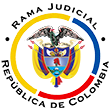 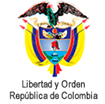 Fecha de la consulta:			2023-03-28 17:25:48
Fecha de sincronización del sistema:	2023-03-28 17:23:40Datos del ProcesoSujetos ProcesalesActuaciones del ProcesoFecha de Radicación2022-12-02Clase de ProcesoOtrosDespachoJUZGADO 071 CIVIL MUNICIPAL DE BOGOTÁRecursoSin Tipo de RecursoPonenteROCIO CECILIA CASTILLO MARIÑOUbicación del ExpedienteDespachoTipo de ProcesoPruebas anticipadasContenido de RadicaciónTipoEs EmplazadoNombre o Razón SocialDemandanteNoFEDERACION COLOMBIANA DE PRODUCTORES DE PAPA ( FEDEPAPA )DemandadoNoHERNANDO NOMESQUE HUERFANOFecha de ActuaciónActuaciónAnotaciónFecha Inicia TérminoFecha Finaliza TérminoFecha de Registro2023-03-24Constancia secretarialDANDO CUMPLIMIENTO AL ACUERDO CSJBTA23-7 DE FEBRERO 6 DE 2023, EL PRESENTE ASUNTO ES REMITIDO AL JUZGADO 28 DE PEQUEÑAS CAUSAS Y COMPETENCIA MÚLTIPLE DE BOGOTÁ (EDIF. VIRREY TORRE NORTE PISO 3°)2023-03-242022-12-05Al despachoPARA CALIFICACION2022-12-062022-12-02Radicación de ProcesoActuación de  Radicación de Proceso  realizada el 02/12/2022 a las 15:54:512022-12-022022-12-022022-12-02